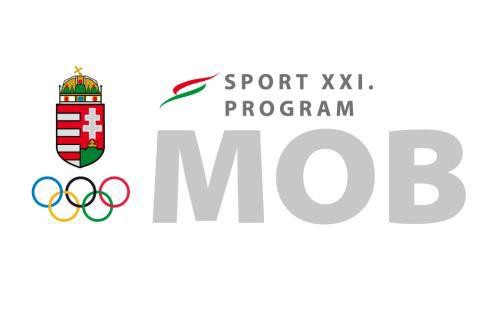 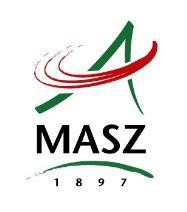 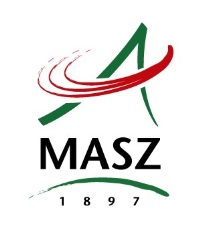 Sport XXI. mezeiÉMR- Kazincbarcika 2017. március 25. vasárnapEredmények U11EredményekU13Csapat helyezésCsapatVersenyző neveSzül. évHelyezésÖssz. helyezési számI.helySalgótarjánOláh Bátor 20071.121I.helySalgótarjánHarrach Máté20084.121I.helySalgótarjánIllés Denton200810.121I.helySalgótarjánPéter Nándor200811.121I.helySalgótarjánVirágos Kata200819.121I.helySalgótarjánNémeth Fanni200827.121I.helySalgótarjánHarrach Bence200826.121I.helySalgótarjánKiss Dalma200723121Csapat helyezésCsapatVersenyző neveSzül. évHelyezésÖssz. helyezési számII.helyMVSI “A”Hajdu Áron20072.140II.helyMVSI “A”Harsányi Zita 200714.140II.helyMVSI “A”Kasza-Csótai Ádám200712.140II.helyMVSI “A”Kucsma Ulrich200724140II.helyMVSI “A”Sáry Veronika200736140II.helyMVSI “A”Zachár Bendegúz200725.140II.helyMVSI “A”Lipták Doroti200822.140II.helyMVSI “A”Farkas András20085.140Csapat helyezésCsapat helyezésCsapatVersenyző neveVersenyző neveSzül. évSzül. évHelyezésHelyezésÖssz. helyezési számÖssz. helyezési számIII.helyIII.helyMiskolciGörögkatolikusÁltalános IskolaBak DorottyaBak Dorottya2007200733.33.176176III.helyIII.helyMiskolciGörögkatolikusÁltalános IskolaKoseczki SzabolcsKoseczki Szabolcs2007200731.31.176176III.helyIII.helyMiskolciGörögkatolikusÁltalános IskolaTótszegi NatáliaTótszegi Natália2007200744.44.176176III.helyIII.helyMiskolciGörögkatolikusÁltalános IskolaGnándt GergőGnándt Gergő2007200732.32.176176III.helyIII.helyMiskolciGörögkatolikusÁltalános IskolaErki-Gyulai BeniErki-Gyulai Beni200720076.6.176176III.helyIII.helyMiskolciGörögkatolikusÁltalános IskolaLakatos HubaLakatos Huba2007200718.18.176176III.helyIII.helyMiskolciGörögkatolikusÁltalános IskolaKarádi BotondKarádi Botond200720073.3.176176III.helyIII.helyMiskolciGörögkatolikusÁltalános IskolaKarádi BálintKarádi Bálint200720079.9.176176Csapat helyezésCsapatCsapatCsapatVersenyző neveVersenyző neveSzül. évSzül. évHelyezésHelyezésÖssz. helyezési számIV.helyÓzdiTeknőcFutó Club ÓzdiTeknőcFutó Club ÓzdiTeknőcFutó Club Bencze LeventeBencze Levente2007200720.20.197IV.helyÓzdiTeknőcFutó Club ÓzdiTeknőcFutó Club ÓzdiTeknőcFutó Club Bencze DánielBencze Dániel2007200728.28.197IV.helyÓzdiTeknőcFutó Club ÓzdiTeknőcFutó Club ÓzdiTeknőcFutó Club Váczi BálintVáczi Bálint200720078.8.197IV.helyÓzdiTeknőcFutó Club ÓzdiTeknőcFutó Club ÓzdiTeknőcFutó Club Kovács KristófKovács Kristóf2007200717.17.197IV.helyÓzdiTeknőcFutó Club ÓzdiTeknőcFutó Club ÓzdiTeknőcFutó Club Diviaczki LászlóDiviaczki László200720077.7.197IV.helyÓzdiTeknőcFutó Club ÓzdiTeknőcFutó Club ÓzdiTeknőcFutó Club Kabai BenceKabai Bence2008200847.47.197IV.helyÓzdiTeknőcFutó Club ÓzdiTeknőcFutó Club ÓzdiTeknőcFutó Club Babuczky RékaBabuczky Réka2008200849.49.197IV.helyÓzdiTeknőcFutó Club ÓzdiTeknőcFutó Club ÓzdiTeknőcFutó Club Keller zsomborKeller zsombor2008200821.21.197Csapat helyezésCsapatVersenyző neveSzül. évHelyezésÖssz. helyezési számV.helyKazincbarcika Iskola”A”Berente Martin200713.210V.helyKazincbarcika Iskola”A”Garáz Zsolt200715.210V.helyKazincbarcika Iskola”A”Kulcsár Emma200834.210V.helyKazincbarcika Iskola”A”Lőrincz Larina200835.210V.helyKazincbarcika Iskola”A”Lőrincz Bence200816.210V.helyKazincbarcika Iskola”A”Rádai Nadin200829.210V.helyKazincbarcika Iskola”A”Csakász Panni200730.210V.helyKazincbarcika Iskola”A”Nagy Csenge200841210Csapat helyezésCsapatVersenyző neveSzül. évHelyezésÖssz. helyezési számVI.helyKazincbarcika Iskola”B”Bede Zsófia200842366VI.helyKazincbarcika Iskola”B”Gergely Lajos200843.366VI.helyKazincbarcika Iskola”B”Kertész István200854.366VI.helyKazincbarcika Iskola”B”Sándor Gábor200839.366VI.helyKazincbarcika Iskola”B”Kovács- Varga Alíz200852366VI.helyKazincbarcika Iskola”B”Szántó- Bence János200837.366VI.helyKazincbarcika Iskola”B”Bodnár Zoltán200846366VI.helyKazincbarcika Iskola”B”Fejes Csanád200853.366Csapat helyezésCsapatVersenyző neveSzül. évHelyezésÖssz. helyezési számVII.helyVegyesMVSI-SalgótBihari Roland200840.383VII.helyVegyesMVSI-SalgótErdei Gréta 200838.383VII.helyVegyesMVSI-SalgótKiss Gerda200845.383VII.helyVegyesMVSI-SalgótKörmöczy Márk200851383VII.helyVegyesMVSI-SalgótZachár Janka200848383VII.helyVegyesMVSI-SalgótKovács  Ákos200855.383VII.helyVegyesMVSI-SalgótNagy Éda200756.383VII.helyVegyesMVSI-SalgótStadler Alex- St200750383Csapat helyezésCsapatVersenyző neveSzül. évHelyezésÖssz. helyezési számI.helySalgótarján”A”Tajti Eszter200520.95I.helySalgótarján”A”Széles Kelly200511.95I.helySalgótarján”A”Bali Emese20057.95I.helySalgótarján”A”Tóth Enikő200625.95I.helySalgótarján”A”Szabó Barnabás20054.95I.helySalgótarján”A”Simkó Máté20052. 95I.helySalgótarján”A”Bodor Bálint2005395I.helySalgótarján”A”Papik Zétény200623.95Csapat helyezésCsapatVersenyző neveSzül. évHelyezésÖssz. helyezési számII.helyMVSI“A”Kasza- Csótai Botond200510.148II.helyMVSI“A”Molnár Ábel20059148II.helyMVSI“A”Nagy Levente200512.148II.helyMVSI“A”Rivnyák Rudolf200513.148II.helyMVSI“A”Katona Dóra200533.148II.helyMVSI“A”Szövördi Hanna200532.148II.helyMVSI“A”Dudás Jázmin200618.148II.helyMVSI“A”Kiss Luca200621.148Csapat helyezésCsapatVersenyző neveSzül. évHelyezésÖssz. helyezési számIII.helyKazincbarcika”A”Komlósi Panna200517.159III.helyKazincbarcika”A”Lakatos Dalma200535.159III.helyKazincbarcika”A”Molnár Panna200642.159III.helyKazincbarcika”A”Gál Gréta200545.159III.helyKazincbarcika”A”Balázsi Levente20051.159III.helyKazincbarcika”A”Komlósi Bence20055.159III.helyKazincbarcika”A”Kiss Bence20058.159III.helyKazincbarcika”A”Papp Máté20056.159Csapat helyezésCsapatVersenyző neveSzül. évHelyezésÖssz. helyezési számIV.helyMVSI“B”-Óz Horváth Eszter200537.258IV.helyMVSI“B”-Óz Krajnyák Zsófia200539.258IV.helyMVSI“B”-Óz Virág László200516258IV.helyMVSI“B”-Óz Bányai Regina200548.258IV.helyMVSI“B”-Óz Berta Levente200641.258IV.helyMVSI“B”-Óz Dienes Csongor200624.258IV.helyMVSI“B”-Óz Horváth Ágnes200638.258IV.helyMVSI“B”-Óz Oravecz Lőrinc200615.258Csapat helyezésCsapatVersenyző neveSzül. évHelyezésÖssz. helyezési számV.helyKazincbarcika“B”Boros Evelin200651.294V.helyKazincbarcika“B”Czikora Fanni200549294V.helyKazincbarcika“B”Ferkel Dániel200630.294V.helyKazincbarcika“B”Ferkel Péter200628294V.helyKazincbarcika“B”Kereszter László 200614.294V.helyKazincbarcika“B”Szegedi Máté200622294V.helyKazincbarcika“B”Géczi Botond200646294V.helyKazincbarcika“B”Kovács Éva200654294Csapat helyezésCsapatVersenyző neveSzül. évHelyezésÖssz. helyezési számVI.helyEgri SportiskolaTamási Fédra200650.295VI.helyEgri SportiskolaFicsor Áron200619295VI.helyEgri SportiskolaFarkas Boglárk200529295VI.helyEgri SportiskolaMarkó Csilla200536295VI.helyEgri SportiskolaMarkó Kincső200647295VI.helyEgri SportiskolaBak Gergely200631295VI.helyEgri SportiskolaMező Martin200627295VI.helyEgri SportiskolaCsirmaz Csanád200656295Csapat helyezésCsapatVersenyző neveSzül. évHelyezésÖssz. helyezési számVII.helySalgótarján”B”Bőhm Hanna200540347VII.helySalgótarján”B”Hegedűs Dániel200555347VII.helySalgótarján”B”Stadler Dániel200534347VII.helySalgótarján”B”Kovács Réka200543347VII.helySalgótarján”B”Hegedús Flóra200544347VII.helySalgótarján”B”Nagy Veronika200626347VII.helySalgótarján”B”Janusik Anna200652347VII.helySalgótarján”B”Józsa Bence200653347